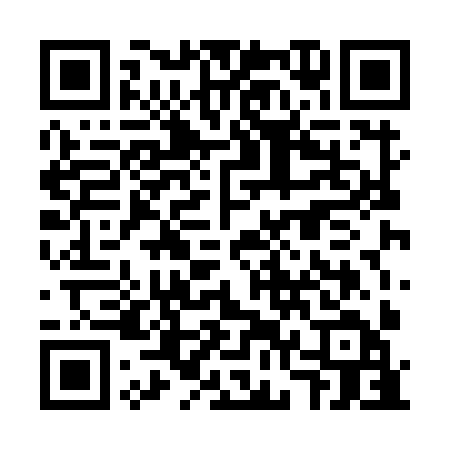 Ramadan times for Ceplje, SloveniaMon 11 Mar 2024 - Wed 10 Apr 2024High Latitude Method: Angle Based RulePrayer Calculation Method: Muslim World LeagueAsar Calculation Method: HanafiPrayer times provided by https://www.salahtimes.comDateDayFajrSuhurSunriseDhuhrAsrIftarMaghribIsha11Mon4:414:416:1912:104:116:016:017:3412Tue4:394:396:1712:094:126:026:027:3513Wed4:374:376:1612:094:146:036:037:3714Thu4:354:356:1412:094:156:056:057:3815Fri4:334:336:1212:094:166:066:067:3916Sat4:314:316:1012:084:176:076:077:4117Sun4:294:296:0812:084:186:096:097:4218Mon4:274:276:0612:084:196:106:107:4419Tue4:244:246:0412:074:206:116:117:4520Wed4:224:226:0212:074:216:136:137:4721Thu4:204:206:0012:074:226:146:147:4822Fri4:184:185:5912:074:236:156:157:5023Sat4:164:165:5712:064:246:176:177:5124Sun4:144:145:5512:064:256:186:187:5325Mon4:124:125:5312:064:266:196:197:5426Tue4:104:105:5112:054:276:216:217:5627Wed4:074:075:4912:054:286:226:227:5728Thu4:054:055:4712:054:296:236:237:5929Fri4:034:035:4512:044:306:256:258:0130Sat4:014:015:4312:044:316:266:268:0231Sun4:594:596:411:045:327:277:279:041Mon4:564:566:391:045:337:287:289:052Tue4:544:546:381:035:337:307:309:073Wed4:524:526:361:035:347:317:319:084Thu4:504:506:341:035:357:327:329:105Fri4:484:486:321:025:367:347:349:126Sat4:454:456:301:025:377:357:359:137Sun4:434:436:281:025:387:367:369:158Mon4:414:416:261:025:397:377:379:179Tue4:384:386:251:015:407:397:399:1810Wed4:364:366:231:015:417:407:409:20